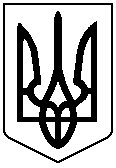                                                 УКРАЇНА                       СТОРОЖИНЕЦЬКА МІСЬКА РАДА  ЧЕРНІВЕЦЬКОГО РАЙОНУ           ЧЕРНІВЕЦЬКОЇ ОБЛАСТІXXIV позачергова сесія VІIІ скликання      Р  І  Ш  Е  Н  Н  Я    № 215-24/202208 грудня  2022 року                                                                       м. СторожинецьПро затвердження Програми
національно-патріотичного виховання в
закладах освіти  Сторожинецької міської ради на 2023 рік
            Відповідно до Указів Президента України від 18 травня 2019 року №286/2019 «Про Стратегію національно-патріотичного виховання», від 01 грудня 2016 року № 534/2016 «Про пріоритетні заходи щодо сприяння зміцненню національної єдності та консолідації українського суспільства, підтримки ініціатив громадськості у цій сфері», від 25 жовтня 2002 року № 948/2002 «Про Концепцію допризовної підготовки і військово- патріотичного виховання молоді» (зі змінами), постанови Кабінету Міністрів України від 30 червня 2021 року № 673 «Про затвердження Державної цільової соціальної програми національно-патріотичного виховання на період до 2025 року та внесення змін до деяких постанов Кабінету Міністрів України», Стратегії розвитку Чернівецької області на період до 2027 року, що затверджена рішенням XXXVI сесії обласної ради VII скликання від 04 лютого 2020 року № 1-36/20, розпорядження Чернівецької обласної військової адміністрації від 15 червня 2022 р. № 827-р «Про затвердження Регіональної програми національно-патріотичного виховання в Чернівецькій області на 2022 рік», керуючись Законом України «Про місцеве самоврядування» та Бюджетним кодексом України,міська рада вирішила:Затвердити програму національно-патріотичного виховання в
закладах освіти Сторожинецької міської ради на 2023 рік, що додається (далі – Програма).Координацію робіт, пов'язаних з виконанням Програми покласти на Відділ освіти Сторожинецької міської ради Чернівецького району Чернівецької області (Я.СТРІЛЕЦЬКИЙ).                                         продовження рішення XXIV позачергової сесії VIII скликання                                               Сторожинецької міської ради від 08.12.2022 року № 215-24 /22                            3.    Централізованій бухгалтерії Відділу освіти Сторожинецької міської ради Чернівецького району Чернівецької області (О.Кушнір) при формуванні показників бюджету передбачити кошти на реалізацію Програми за поданням головного розпорядника коштів, виходячи з реальних можливостей бюджету та його пріоритетів при формуванні, внесенні змін до міського бюджету.                       	4.  Сума фінансування на відповідний бюджетний період визначається рішенням сесії міської ради, виходячи із наявних бюджетних можливостей.          5. Відділу документообігу та контролю (М.БАЛАНЮК) забезпечити оприлюднення рішення на офіційному веб-сайті Сторожинецької міської ради Чернівецького району Чернівецької області.           6. Дане рішення набуває чинності з моменту оприлюднення.           7. Організацію виконання даного рішення покласти на начальника Відділу освіти Сторожинецької міської ради Я. СТРІЛЕЦЬКОГО.     	8. Контроль за виконанням рішення покласти на першого заступника міського голови  Ігоря БЕЛЕНЧУКА та постійну комісію з питань освіти та науки, культури, фізкультури та спорту (В.БОЖЕСКУЛ).Сторожинецький міський голова                                    Ігор МАТЕЙЧУК